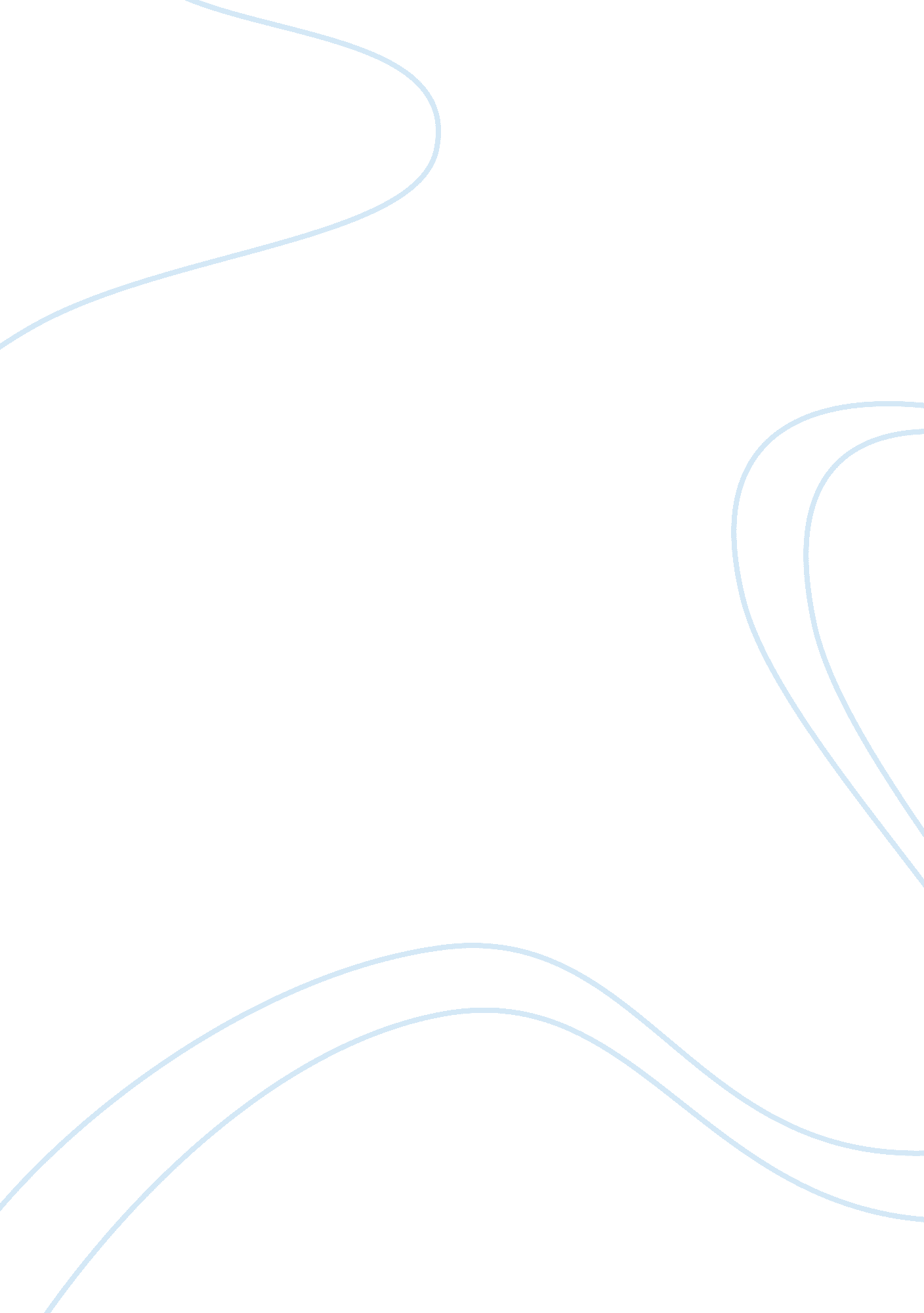 After in the heads of two moreLiterature, Mythology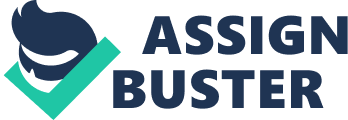 After 10 years for fighting against Troy. Odysseus is one of the victorious Greek leaders and known for his cleverness. He sailed home with his men and ships.  After many hardships, they came to an island. The island was home of the Cyclops. Cyclops are a bunch of giants with                          only one eye in the middle of their head. Which looks like Monsters Inc. The Cyclops were lazy, irrational, dumb and also ate humans. Odysseus and his men stumbled upon a large cave. Odysseus and his men entered the cave. Odysseus and his men found themselves  food, drink, and fell asleep. After a short amount of time, a Cyclops whose name was Polyphemus, returned to the cave. When finding Odysseus and his men in the cave, the Cyclops became very angry. The cyclops grabbed two of the men smashed their heads against the rocks and ate them. Then he fell asleep because the men offered him a wine that was 20 times stronger than regular wine. Odysseus didn’t do anything because he knew what he was up against. He had think about what he was going to do and develop a plan. Since the Cyclops was strong enough to move the stone away from the mouth of the cave. The next morning, the Cyclops grabbed two more men, smashed their heads against the rocks and ate them for his breakfast. He then rolled away the stone led out his herd of sheep, and rolled the stone back to close the cave. He and his men took a large log, carved the end to a sharp point, and planned to attack the cyclops with it. When the Cyclops returned in the during the evening he again led his sheep in and rolled the stone to close the mouth of the cave, and proceeded to bash in the heads of two more men and eat them.  This time Odysseus spoke up, and offered the Cyclops some strong wine he had brought with him. Polyphemus, who had never drunk wine before, drank his fill and became very drunk.  Thanking Odysseus, Polyphemus asked him his name.  Odysseus told him his name was “ Nobody”. The Cyclops then fell fast asleep in a drunken sleep. Odysseus and his men then took the got a stick sharpened the end of it.  Then, with all their strength, they pushed the red-hot point into the eye of Polyphemus. Then Polyphemus howled and woke up flailing, but he was now blind. To escape the island Odysseus and his men tie themselves to the bottom of Polyphemus’ sheep so he doesn’t know they are leaving. Odysseus really wanted to visit the Cyclops out of pure curiosity. He knows that he has the protection of the gods. He believes in himself to be more than human so he doesn’t fear entering Polyphemus’ cave with twelve of his men. Odysseus could’ve avoided the island is he just listened to his men. Odysseus always thought he was right because he was a king and had all the protection in the world. He didn’t fear anything. Odysseus was the King of Ithaca. Odysseus had a lot of resources to protect him like the Gods and Goddess from Athena to Zeus and many more. Odysseus himself is known for being brave , smart, arrogant, shrewd, and strong. Odysseus is a tall good-looking, well-built man with great strength and endurance. In the Poet Homer’s description of Odysseus, he is more like a “ mythological god.” Odysseus father was Laertes and his mother name was Anticlea. Laertes is the son of Polonius and the brother of Ophelia. In Greek mythology, Laertes is an Argonaut and hunts the Calydonian Boar. The hunt for the Calydonian Boar is an important signifier of a manly man, as the Boar was sent by the gods to ravage Calydon. He basically retired from Ithaca as King and handed King over to next heir in line Odysseus. Although he supposedly had a nice mansion of his own to live in, but  for some reason Laertes chooses to live in a farming shack while Odysseus is gone. While Odysseus is gone for twenty years. Laertes is basically mourning. He doesn’t live in his nice mansion. He lives in a small shack, and he avoids Odysseus’s Home because of grief.. Laertes is often described as sick, ailing, and weak throughout the time of Odysseus’s absence. He grieves not only his son, but his wife who died from her grief. Laertes didn’t expect for all of this too happened. He lost his wife, and his son. Odysseus put his family through so many hardships after he left and didn’t return for twenty years. His mom killed herself because of grief. His dad is living in a shack and suffering from depression and grief. Penelope was sad, but always have a little bit of hope that odysseus would return. When Athena shows up disguised and Mentor, Telemachus thanks her for her the fatherly advice and a male role model. She does the things that his father would’ve done if he was home. Athena broadening his mind by taking him to visit the great heroes. She showed him the great court of Menelaus, and giving him a chance to show off his skills at speaking. Mainly, Athena gave telemachus confidence which his dad would’ve done. 